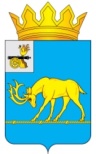 МУНИЦИПАЛЬНОЕ ОБРАЗОВАНИЕ «ТЕМКИНСКИЙ РАЙОН» СМОЛЕНСКОЙ ОБЛАСТИТЕМКИНСКИЙ РАЙОННЫЙ СОВЕТ ДЕПУТАТОВР Е Ш Е Н И Еот 29 сентября 2023 года                                                                                           №91 О награждении Благодарственным письмом Темкинского районного Совета депутатовВ соответствии с Уставом муниципального образования «Темкинский район» Смоленской области (новая редакция) (с изменениями), Положением о Благодарственном письме Темкинского районного Совета депутатов, утвержденным решением Темкинского районного Совета депутатов от 31.01.2020 №8Темкинский районный Совет депутатов  р е ш и л:1. Наградить Соколова Анатолия Николаевича, комбайнера СПК «Замыцкое» за  добросовестный труд, высокий профессионализм и  в связи с празднованием Дня работников сельского хозяйства и перерабатывающей промышленности.2. Настоящее решение вступает в силу со дня принятия  и подлежит опубликованию в районной газете «Заря».Председатель Темкинскогорайонного Совета депутатов                                                                   Л.Ю. Терёхина